BLUEPRINT your session - 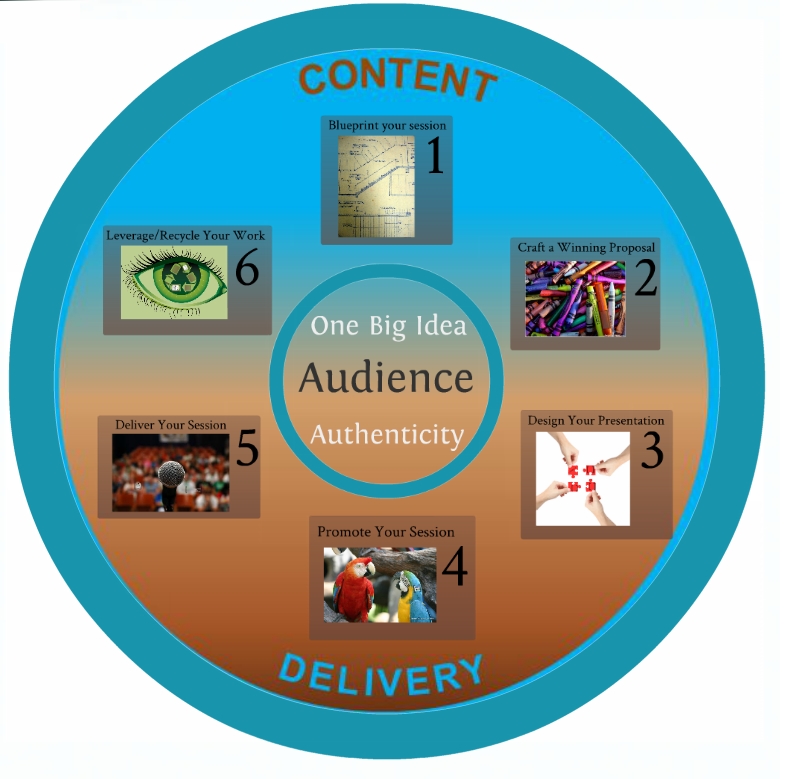 Define your AUDIENCEDefine your ONE BIG IDEAThis shapes your objective(s) and keeps your focusGet it down to one sentenceKeep it AUTHENTIC!Resources:Create a Presentation Your Audience Will Care About (by Nancy Duarte) Craft a Winning Proposal Research the CFPClearly connect your ONE BIG IDEA to the conference theme and specific trackKeep your AUDIENCE in mindMake your title accurate and catchyMake your abstract clear and intriguingDefine 3-5 focused learning objectivesUse your own voice/style – keep it AUTHENTIC!Resources:Article Title Generator toolJeff Hurt Blog: How to write killer conference session titles that attract attendeesJeff Hurt Blog: Conference session descriptions that whet the appetiteJeff Hurt Blog: Crafting Better Conference Materials: Writing Session Descriptions For DummiesUC Santa Cruz Educational Partnership Center “How to Develop a Workshop”: Purpose-Objectives-Benefits WorksheetJeff Hurt Blog: Do conference session learning objectives really matter? Jeff Hurt Blog: 10 Brain-based learning laws that trump traditional educationAn alternative argument: Why requiring learning objectives for great conference presentations sucksDesign Your PresentationOutline or storyboard your presentationKeep your AUDIENCE in mindApply your ONE BIG IDEA as a filter to keep your session on target – reread your abstract and title to make sure you stay true to your proposalApply good visual design principlesDecide what presentation tool to useResources:Best Practices for Excellent Presentations in the Virtual World - really good advice for designing any type of session…uses the Mandel Blueprint10 Rules to Instantly Improve Your Presentations Four Simple Rules for Better Visual PresentationsNancy DuarteEffective Presentation Scoop.It CollectionStoryboard Templates20 Powerful Online Presentation Tools12 Best Places to Get Free ImagesImageCodr – HTML code for Creative Commons attributions of Flickr imagesThinkExist.com Quotations Search Engine Promote Your SessionKeep your AUDIENCE in mind – who will be interested?Use Social Media – use your ONE BIG IDEA to describe your sessionUse the session web page on the conference websiteResources:19 Ways to Promote Your Next Speaking EventBlogWorld Speakers: How Are You Promoting Your Sessions?Deliver Your SessionKeep your AUDIENCE in mind – now more than ever!Use your ONE BIG IDEA to keep you focusedBe AUTHENTIC – not perfectResources:Garr Reynolds (Presentation Zen) – We don’t seek your perfection, only your authenticity Vic McWaters - Engagement Strategies / Facilitation ResourcesFacilitation 101 - from the International Association of FacilitatorsEBG Consulting - Facilitation ResourcesToastmasters: 10 Tips for Public SpeakingSix Minutes Speaking and Presentation Skills: How to Practice Your PresentationMedia Training Info: Five tips on how to practice your speech or presentationPatti Wood: 10 Memory Tools for Remembering Your SpeechTED Talks – Speaker Preparation Page The TED Commandments – rules every speaker needs to knowLeverage Your WorkReview evaluationsUpdate resume/CVAdd session links to your online resume Provide report to your managementTurn your session into an article or blog post or enhance for another conferenceResources:EDUCAUSE Advance Your Career Page – find places to share your content and expertise